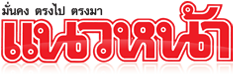 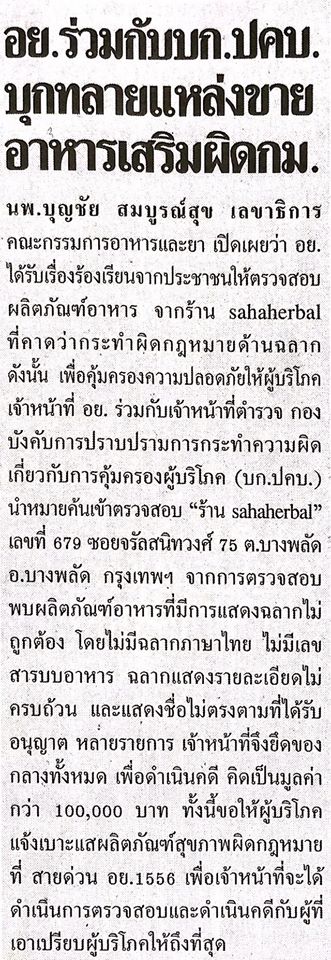 ข่าวประจำวันอังคารที่ 16 กุมภาพันธ์ 2559 (หน้าที่ 21)ข่าวประจำวันอังคารที่ 16 กุมภาพันธ์ 2559 (หน้าที่ 21)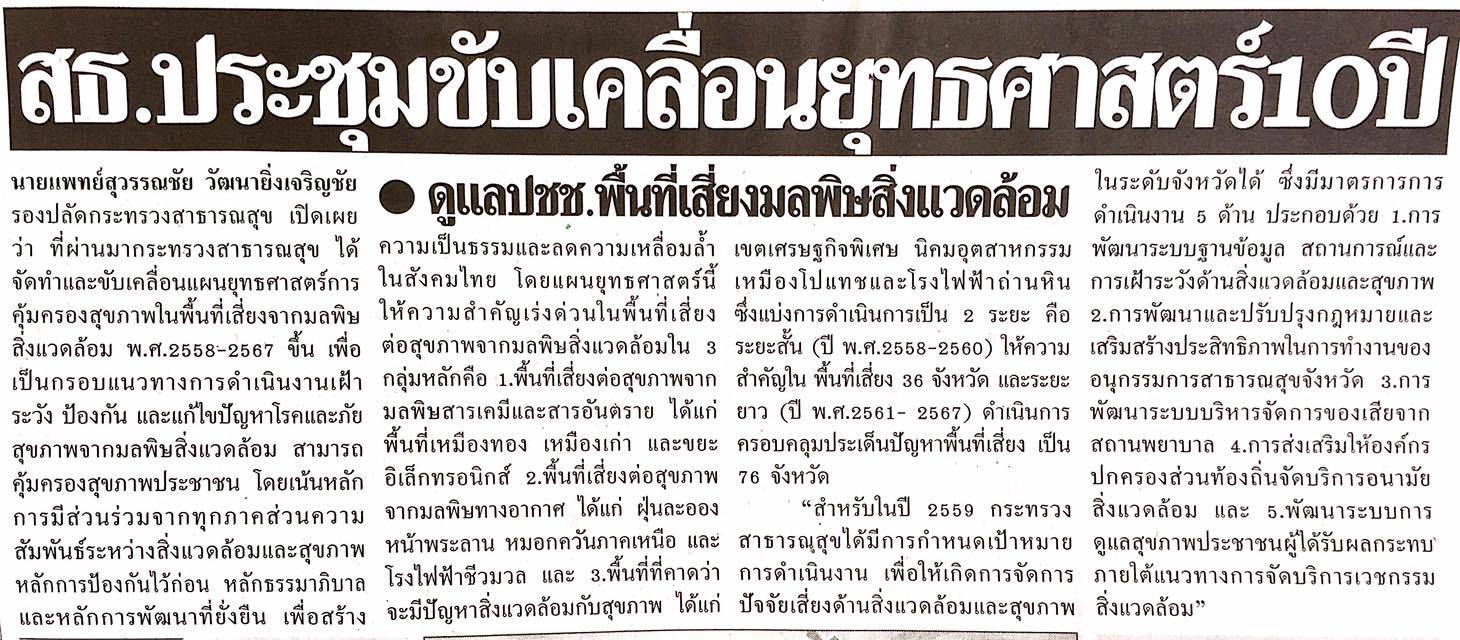 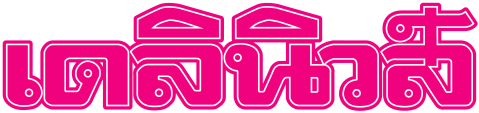 ข่าวประจำวันอังคารที่ 16 กุมภาพันธ์ 2559 (หน้าที่ 15)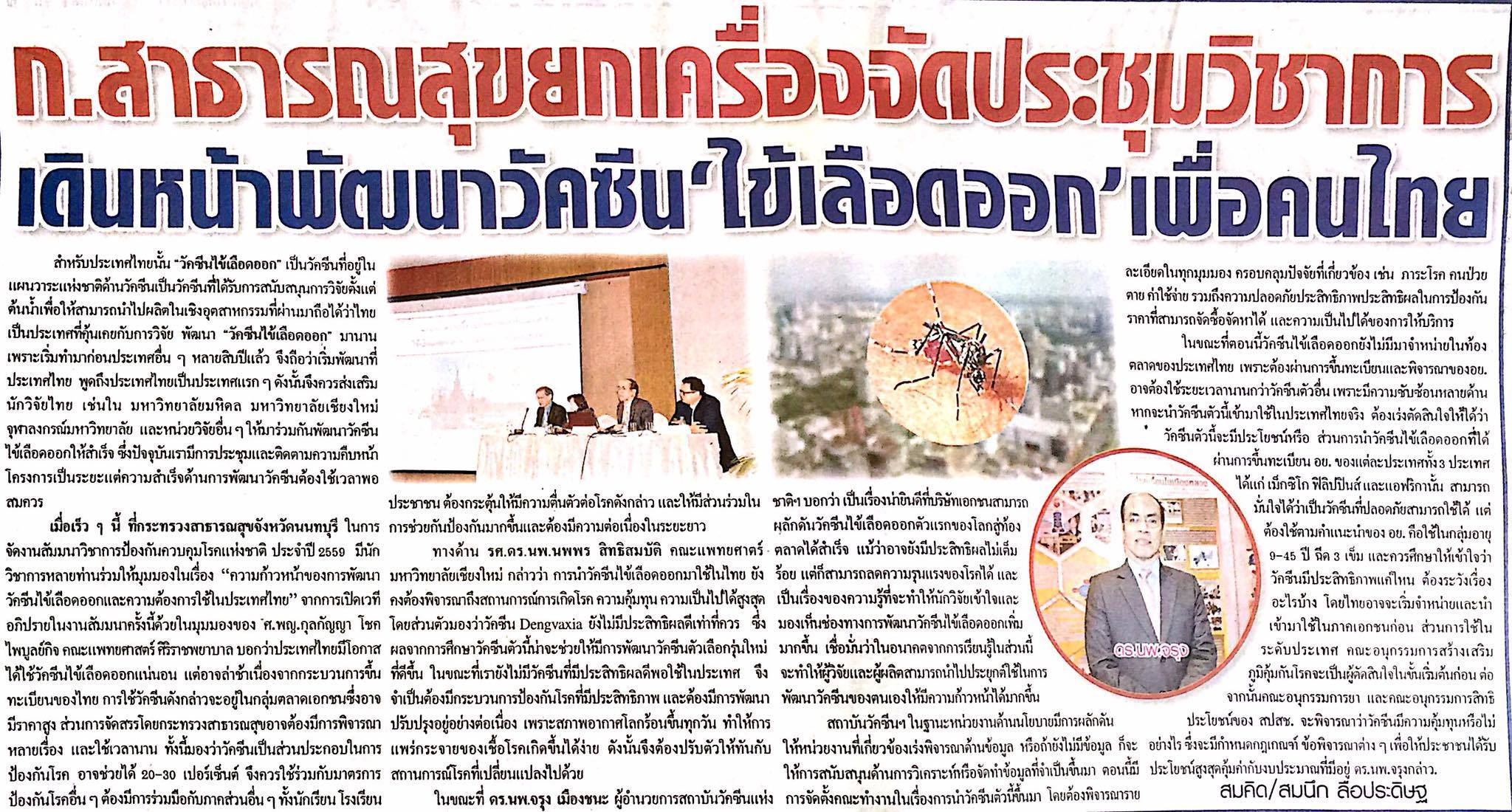 ข่าวประจำวันอังคารที่ 16 กุมภาพันธ์ 2559 (หน้าที่ 15 ต่อ)